Leeds Domestic Violence Referral Form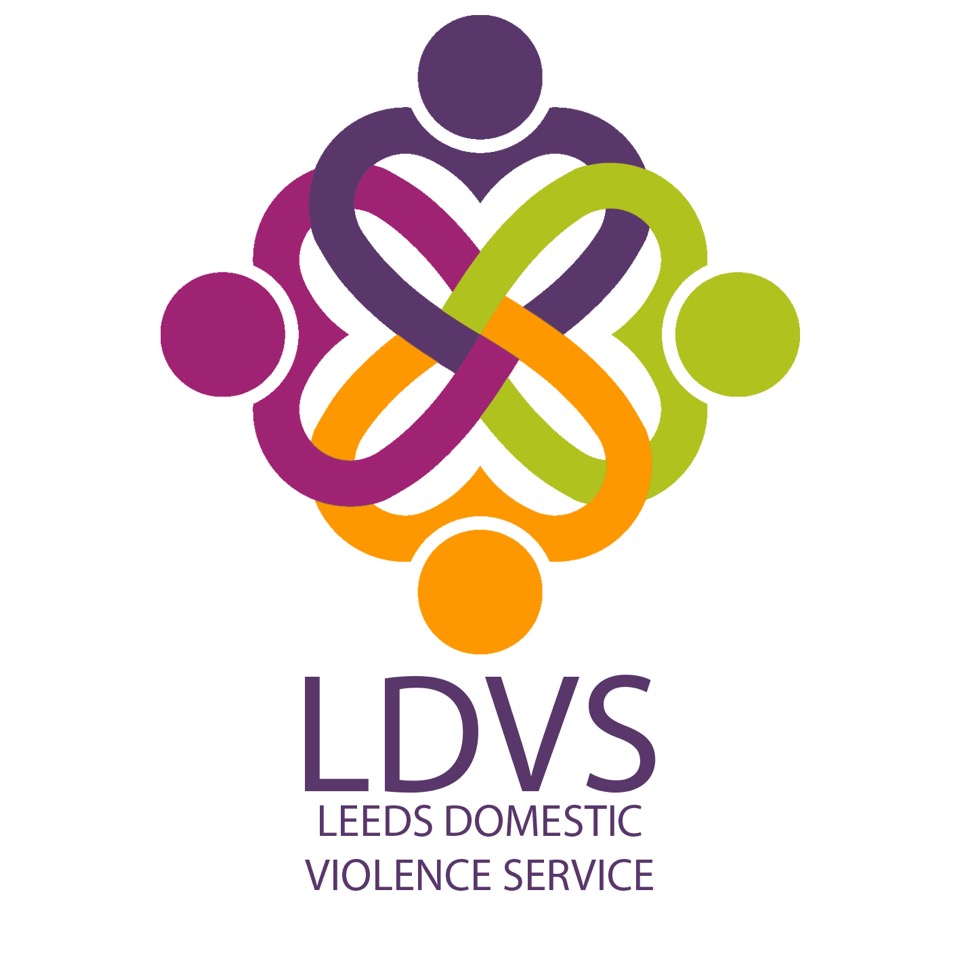 How to complete this referral:By completing this referral form, you’re helping us to make contact with the client as safely and quickly as possible.  We’d appreciate it if you could include as much information as possible - this saves the client from being asked the same questions twice and helps us to understand more about their particular needs and circumstances.How to submit this referral:Please email this form to: ldvs.referrals@lwa.cjsm.net via secure email.  If you do not have a secure email account, please contact our Helpline to discuss alternative secure referral methods: 0113 246 0401Eligibility criteria for this service:Please be sure to check that the client meets the following criteria before making the referral:Client is affected/fleeing domestic violence or abuse including Stalking/HBV/Forced Marriage/FGMThe IDVA Service can support clients living outside of Leeds if the incident took place in Leeds.  Refuge will accept referrals from outside of Leeds.  For all other services clients must reside in Leeds to be eligible for supportAccompanying documents:Please attach the following documents to this referral, if completed:Safe Lives DASH/MARAC Paperwork*Please complete all sections of this form to enable the referral to be processed as quickly as possibleHow to get in touch:If you have any questions about our service, eligibility criteria, or how to make a referral, please contact the Access & Assessment Team on 0113 246 0401 Client contact infoClient equalities monitoring Client support needs/ vulnerabilities Children Alleged perpetrator/sReason for referralThanks for taking the time to complete this referral.  To submit your completed document, please email to ldvs.referrals@lwa.cjsm.net or fax to 0113 246 8377.   Before you send the referral, please check that your referral meets the criteria set out on the first page of this document, and that any relevant additional materials ie: Safe Lives Dash/MARAC Paperwork are attached. If you have any queries, please contact the Access & Assessment Team on 0113 246 0401. Information about the person making the referralInformation about the person making the referralInformation about the person making the referralDate of referral:Date of referral:Please indicate which service you’d like to refer to:Please indicate which service you’d like to refer to:Please indicate which service you’d like to refer to:IDVA Community DV TeamREFUGESUPPORT GROUP/STAYING SAFE PROGRAMMEIDVA Community DV TeamREFUGESUPPORT GROUP/STAYING SAFE PROGRAMMEIDVA Community DV TeamREFUGESUPPORT GROUP/STAYING SAFE PROGRAMMEPlease enter your name and contact details: Please enter your name and contact details: Please enter your name and contact details: Referrer’s nameOrganisation name/addressRole/ job titleContact number Contact emailContact information Contact information Contact information Contact information Contact information Contact information Contact information Contact information Contact information Contact information Contact information Contact information Contact information First nameFirst nameFirst nameLast nameLast nameLast nameOther namesOther namesOther namesWhat do they like to be called?What do they like to be called?What do they like to be called?DOBDOBDOBNI Number (if known)NI Number (if known)NI Number (if known)Does the client consent to this referral?Does the client consent to this referral?Does the client consent to this referral?Client’s perception of risk High/Med/LowClient’s perception of risk High/Med/LowClient’s perception of risk High/Med/LowHas the client been referred to MARAC?Has the client been referred to MARAC?Has the client been referred to MARAC?If yes who referred and when?If yes who referred and when?If yes who referred and when?Has the client stayed in refuge beforeHas the client stayed in refuge beforeHas the client stayed in refuge beforeIf so, which refugeIf so, which refugeIf so, which refugeReason for leaving that refugeReason for leaving that refugeReason for leaving that refugeDetails of Economic StatusDetails of Economic StatusDetails of Economic StatusUnemployed/F/T Employment/P/T Employment/Sick Leave/Student/Maternity/Benefits/Retired/Other please specifyUnemployed/F/T Employment/P/T Employment/Sick Leave/Student/Maternity/Benefits/Retired/Other please specifyUnemployed/F/T Employment/P/T Employment/Sick Leave/Student/Maternity/Benefits/Retired/Other please specifyUnemployed/F/T Employment/P/T Employment/Sick Leave/Student/Maternity/Benefits/Retired/Other please specifyUnemployed/F/T Employment/P/T Employment/Sick Leave/Student/Maternity/Benefits/Retired/Other please specifyUnemployed/F/T Employment/P/T Employment/Sick Leave/Student/Maternity/Benefits/Retired/Other please specifyUnemployed/F/T Employment/P/T Employment/Sick Leave/Student/Maternity/Benefits/Retired/Other please specifyUnemployed/F/T Employment/P/T Employment/Sick Leave/Student/Maternity/Benefits/Retired/Other please specifyUnemployed/F/T Employment/P/T Employment/Sick Leave/Student/Maternity/Benefits/Retired/Other please specifyUnemployed/F/T Employment/P/T Employment/Sick Leave/Student/Maternity/Benefits/Retired/Other please specifyAddresses Addresses Addresses Addresses Addresses Addresses Addresses Addresses Addresses Addresses Addresses Addresses Addresses Current addressCurrent addressCurrent addressCurrent Local Authority Current Local Authority Current Local Authority Local Authority of origin (if different)Local Authority of origin (if different)Local Authority of origin (if different)Type of tenancyType of tenancyType of tenancyLocal AuthorityLocal AuthorityLocal AuthorityHousing AssociationHousing AssociationHousing AssociationPrivate RentedPrivate RentedPrivate RentedOwner/OccupierType of tenancyType of tenancyType of tenancyTemporary AccommodationTemporary AccommodationTemporary AccommodationFamily/FriendsFamily/FriendsFamily/FriendsOtherPlease specify:OtherPlease specify:OtherPlease specify:OtherPlease specify:Whose name is the tenancy in?Whose name is the tenancy in?Whose name is the tenancy in?How long have you lived at this addressHow long have you lived at this addressHow long have you lived at this addressYearsYearsYearsYearsMonthsMonthsMonthsMonthsDaysDaysDoes the perpetrator live at this address?Does the perpetrator live at this address?Does the perpetrator live at this address?Yes   No   Don’t Know Yes   No   Don’t Know Yes   No   Don’t Know Yes   No   Don’t Know Yes   No   Don’t Know Yes   No   Don’t Know Yes   No   Don’t Know Yes   No   Don’t Know Yes   No   Don’t Know Yes   No   Don’t Know Is it safe to write to the client?Is it safe to write to the client?Is it safe to write to the client?Yes   No   Don’t Know Yes   No   Don’t Know Yes   No   Don’t Know Yes   No   Don’t Know Yes   No   Don’t Know Yes   No   Don’t Know Yes   No   Don’t Know Yes   No   Don’t Know Yes   No   Don’t Know Yes   No   Don’t Know Safe contact notes:Safe contact notes:Safe contact notes:Contact infoContact infoContact infoContact infoContact infoContact infoContact infoContact infoContact infoContact infoContact infoContact infoContact info                                                            Details                                          Safe to contact?                                                            Details                                          Safe to contact?                                                            Details                                          Safe to contact?                                                            Details                                          Safe to contact?                                                            Details                                          Safe to contact?                                                            Details                                          Safe to contact?                                                            Details                                          Safe to contact?                                                            Details                                          Safe to contact?                                                            Details                                          Safe to contact?                                                            Details                                          Safe to contact?                                                            Details                                          Safe to contact?                                                            Details                                          Safe to contact?                                                            Details                                          Safe to contact?PhonePhoneWill they answer a withheld number?Will they answer a withheld number?Yes   No   Don’t Know Yes   No   Don’t Know Yes   No   Don’t Know Yes   No   Don’t Know Yes   No   Don’t Know Yes   No   Don’t Know Yes   No   Don’t Know Yes   No   Don’t Know Yes   No   Don’t Know Yes   No   Don’t Know Yes   No   Don’t Know Is it safe to leave a message?Is it safe to leave a message?Yes   No   Don’t Know Yes   No   Don’t Know Yes   No   Don’t Know Yes   No   Don’t Know Yes   No   Don’t Know Yes   No   Don’t Know Yes   No   Don’t Know Yes   No   Don’t Know Yes   No   Don’t Know Yes   No   Don’t Know Yes   No   Don’t Know Email Email Safe contact notesSafe contact notesNext of kin – who can we contact in an emergency?Next of kin – who can we contact in an emergency?Next of kin – who can we contact in an emergency?Next of kin – who can we contact in an emergency?Next of kin – who can we contact in an emergency?Next of kin – who can we contact in an emergency?Next of kin – who can we contact in an emergency?Next of kin – who can we contact in an emergency?Next of kin – who can we contact in an emergency?Next of kin – who can we contact in an emergency?Next of kin – who can we contact in an emergency?Next of kin – who can we contact in an emergency?Next of kin – who can we contact in an emergency?Name Name RelationshipRelationshipRelationshipRelationshipRelationshipContact informationContact informationSafe contact notesSafe contact notesAccessibility requirements Accessibility requirements Accessibility requirements Accessibility requirements Accessibility requirements Accessibility requirements Accessibility requirements Accessibility requirements Accessibility requirements Accessibility requirements Accessibility requirements Accessibility requirements Accessibility requirements Does this client have any accessibility requirements (for example, hearing loop, braille documents)Yes  No Don’t Know Yes  No Don’t Know Yes  No Don’t Know If yes, please provide details:If yes, please provide details:If yes, please provide details:If yes, please provide details:If yes, please provide details:If yes, please provide details:If yes, please provide details:If yes, please provide details:If yes, please provide details:Does this client require an interpreter?Yes   No Don’t Know  Yes   No Don’t Know  Yes   No Don’t Know  Pleas state which language:Pleas state which language:Pleas state which language:Pleas state which language:Pleas state which language:Pleas state which language:Pleas state which language:Pleas state which language:Pleas state which language:How would this client describe their gender?Female Male In another way:_________________ Is their current gender different to the sex they were assigned at birth?Yes No  Don’t know Do they consider themselves to have any kind of disability? (please tick any that apply)Physical Learning Mental Health Deaf/ hearing impaired Blind/ visually impaired Something else:_________________Don’t Know How would they describe their ethnicity?How would they describe their ethnicity?White British  White Irish White Gypsy or Irish Traveller Any other White background Asian British Asian Indian Asian Pakistani Asian Bangladeshi Any other Asian background Chinese  Arab White and Black Caribbean White and Black African White and Asian Any other mixed/ multiple background Black British Black African Black Caribbean Any other Black background Other (please specify):_________________________Don’t Know Do they have a faith/ religion? Do they have a faith/ religion? No religion Bahai  Buddhist Christian Hindu Jewish Jain Muslim  Shinto  Sikh Zoroastrian  Other:______________________________Don’t Know What is their relationship status?(tick one option)Civil partnership Married Divorced  Separated Cohabiting but not married/ CP In a relationship (not cohabiting)  Widowed Single What is their sexual orientation?(tick one option)Heterosexual/ straight Gay woman/ Lesbian Gay man Bisexual Something else:_________________Don’t Know  Are they pregnant?Yes    How many weeks?         No         Don’t know  Please tell us more about any support needs the client may have:Please tell us more about any support needs the client may have: Mental Health Physical Health  Substance misuse Offending  Additional details:Additional details:What is this client’s nationality?(If not  British National) What is their immigration status?(If not a British National) Do they have access to Public Funds?Yes           No         Don’t know  If the person being referred has children, please provide their names and DOBs below:If the person being referred has children, please provide their names and DOBs below:If the person being referred has children, please provide their names and DOBs below:If the person being referred has children, please provide their names and DOBs below:NameNameDOBRelationship to perpetratorAre social services involved in this case? (Please give details)Name of social worker (if relevant)Information about the alleged perpetrator, if known:Information about the alleged perpetrator, if known:Information about the alleged perpetrator, if known:Information about the alleged perpetrator, if known:Information about the alleged perpetrator, if known:Information about the alleged perpetrator, if known:Information about the alleged perpetrator, if known:NameGenderFemale Male Any other (please describe):_________________Female Male Any other (please describe):_________________Female Male Any other (please describe):_________________Female Male Any other (please describe):_________________Female Male Any other (please describe):_________________Female Male Any other (please describe):_________________Relationship to survivorAddressDOBEthnicityNationalityDescription of perpetratorHeightHeightBuildHair ColourHair ColourEye ColourDescription of perpetratorDescription of perpetratorFacial HairFacial HairGlassesDistinguishing featuresDistinguishing featuresTattoosDescription of perpetratorIf the most recent incident has been reported to the policeHas he been arrested?Has he been arrested?Has he been charged?Are the any bails conditions?Are the any bails conditions?Are the any bails conditions?Yes/NoYes/NoYes/NoAre the any bails conditions?Are the any bails conditions?Are the any bails conditions?If there is more than one alleged perpetrator, please provide additional details in the box below:If there is more than one alleged perpetrator, please provide additional details in the box below:If there is more than one alleged perpetrator, please provide additional details in the box below:If there is more than one alleged perpetrator, please provide additional details in the box below:If there is more than one alleged perpetrator, please provide additional details in the box below:If there is more than one alleged perpetrator, please provide additional details in the box below:If there is more than one alleged perpetrator, please provide additional details in the box below:Additional Risk AssessmentAdditional Risk AssessmentAdditional Risk AssessmentAdditional Risk AssessmentAdditional Risk AssessmentAdditional Risk AssessmentAdditional Risk AssessmentReferred clientReferred clientReferred clientAlleged PerpetratorAlleged PerpetratorHas there been any violent or aggressive behaviour to anyone else?Has there been any violent or aggressive behaviour to anyone else?YES/NOYES/NOYES/NOYES/NOYES/NOAre there any criminal convictions/offending history?Are there any criminal convictions/offending history?YES/NOYES/NOYES/NOYES/NOYES/NOAre there any warning markersAre there any warning markersYES/NOYES/NOYES/NOYES/NOYES/NOAre there any other risks?Are there any other risks?YES/NO YES/NO YES/NO YES/NOYES/NOWhy are you making this referral – how could this client benefit from our support?Are there any known risks to working with this client?  OFFICE USE ONLY OFFICE USE ONLY Referral outcomeReferral outcomeReferral accepted?Yes No Allocated to:Please complete if the referral was rejectedPlease complete if the referral was rejectedReason for rejection Unable to contact client Client does not want support No space/ capacity to support Ineligible for support (age) Ineligible for support (borough) Ineligible for support (service description)  Identified as unsafe to work with  Identified as perpetrator  Unable to meet support needs around language Unable to meet support needs around large family  Unable to meet support needs around mental health Unable to meet support needs around disability  Unable to meet support needs around NRPF Unable to meet support needs around drug and alcohol Previous convictions for violent/sexual offences/ arson Other Referred/ signposted on to:Another refuge Another specialist VAWG service NDVH Non-VAWG organisation/ service Other 